Fortune India...Chanda Kochhar, Shikha Sharma and Mallika Srinivasan top powerful women listIndia Infoline News Service | Mumbai |FORTUNE India’s Most Powerful Women in Business list is the most comprehensive ranking of influential women in Indian business.”TAFE have taken the second and third place in the ranking.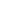 FORTUNE India ranks India’s 50 Most Powerful Women in Business, for the first time, in its November issue. Chanda Kochhar of ICICI Bank is in the first place, whereas Shikha Sharma of Axis Bank and Mallika Srinivasan of TAFE have taken the second and third place in the ranking.Dibyendra Nath Mukerjea, editor of FORTUNE India, said, “Indian women span generations and today we find them in every field. Acquisitions, garnering profits, successful new ventures, pioneering concepts, snagging mega deals...all important factors, no doubt, when defining power. We looked at the changes they brought in, and the way they transformed businesses. In the process, we made some surprising discoveries. But then, surprise was what we expected when we put together Fortune India’s first ranking of the most powerful women in India Inc.”Other women who figure amongst the Top 10 as per the 50 Most Powerful Women in Business by FORTUNE India, include – Aruna Jayanthi, CEO, Capgemini India; Zia Mody, Co-founder, AZB Partners; Vinita Bali, Managing Director, Britannia Industries; Shobhana Bhartia, Chairperson and Editorial Director, HT Media; Chitra Ramakrishna, Joint Managing Director, NSE; Kiran Mazumdar-Shaw, Chairman & Managing Director, Biocon and Frenny Bawa, ex-MD, RIM India. (Detailed list enclosed below).Pavan Varshnei, President of FORTUNE India, said, “FORTUNE India’s Most Powerful Women in Business list is the most comprehensive ranking of influential women in Indian business.”Issue also carries a feature on the compensation package of the 10 highest paid Indian business women. The story gives a graphical comparison of the salaries of the highest paid women in India vis-à-vis their counterparts in US and the highest paid men in India.FORTUNE India had recently received global recognition for its design and layout – photo, graphics etc.  It is the only Indian magazine to win two merit awards from the Society of Publication Designers, New York, and besides that, a bronze award for infographics at the IFRA Annual Competition, earlier this year.FORTUNE India’s 50 Most Powerful Women in BusinessChanda Kochhar, MD and CEO, ICICI BankShikha Sharma, MD and CEO, Axis BankMallika Srinivasan, Chairperson, TAFEAruna Jayanthi, CEO, Capgemini IndiaZia Mody, Co-founder, AZB PartnersVinita Bali, Managing Director, Britannia IndustriesShobhana Bhartia, Chairperson and Editorial Director, HT MediaChitra Ramakrishna, Joint Managing Director, National Stock ExchangeKiran Mazumdar-Shaw, Chairman and Managing Director, BioconFrenny Bawa, ex-Managing Director, RIM IndiaMeenakshi Saraogi, Joint MD, Balrampur Chini MillsNaina Lal Kidwai, Group General Manager and Country Head, HSBC IndiaPreetha Reddy, Managing Director, Apollo Hospital EnterprisesAmrita Patel, Chairman, National Dairy Development BoardHarshbeena Sahney Zaveri, MD and President, NRB BearingsKalpana Morparia, CEO, J.P. Morgan IndiaMira Kulkarni, MD, Mountain Valley Springs IndiaSujata Keshavan, Co-founder, Ray+Keshavan Brand UnionRoopa Kudva, Managing Director and CEO, CRISILRenuka Ramnath, Founder, Managing Director and CEO, Multiples Alternate Asset ManagementKirthiga Reddy, India Head, FacebookPriya Paul, President, Park Hotels GroupJasmeet Kaur Srivastava & Gitanjali Ghate, Managing Directors, The Third EyeRama Bijapurkar, Marketing ConsultantKaku Nakhate, President & Country Head India, Bank of America Merrill LynchRekha Menon, Executive Director, AccentureNeelam Dhawan, Managing Director, Hewlett-Packard IndiaSangeeta Pendurkar, Managing Director, Kellogg IndiaVedika Bhandarkar, Vice Chairperson, Credit SuisseEkta Kapoor, Joint Managing Director, Balaji TelefilmsVishakha Mulye, Managing Director & CEO, ICICI VentureReshma Shetty, Managing Director, Matrix India Entertainment ConsultantsSminu Jindal, Managing Director, Jindal SAWRenu Sud Karnad, Managing Director, HDFCRitu Kumar, Ritu Kumar DesignAnuradha J. Desai, Non-executive chairperson, Venky’s, and chairperson, V. H. Group of companiesVandana Luthra, Founder and mentor, VLCC Health CareLynn De Souza, Chairman and CEO, Lintas Media GroupBala Deshpande, Country Head and senior MD, New Enterprise Associates IndiaSuvalaxmi Chakraborty, CEO, State Bank of Mauritius (India)Farah Khan, Co-founder, Three’s CompanyMeher Pudumjee, Chairperson, ThermaxAshu Suyash, Managing Director and Country Head, India, Fidelity InternationalRadhika Roy, Managing Director and Executive Co-Chairperson, NDTV GroupRajshree Pathy, Chairman and Managing Director, Rajshree Sugars and ChemicalsSwati Piramal, Director, Piramal Healthcare; Vice Chairperson, Piramal Life SciencesManisha Girotra, Chairperson and Managing Director, UBSMeera Sanyal, Country Executive & Chairperson, RBS IndiaAnita Arjundas, Managing Director, Mahindra Lifespaceshttps://www.google.co.in/search?q=sminu+jindal&dcr=0&tbm=nws&ei=NzZwWuWDDYyEvQSq5orABw&start=20&sa=N&biw=1280&bih=615&dpr=1.25